    The Rustic Heart 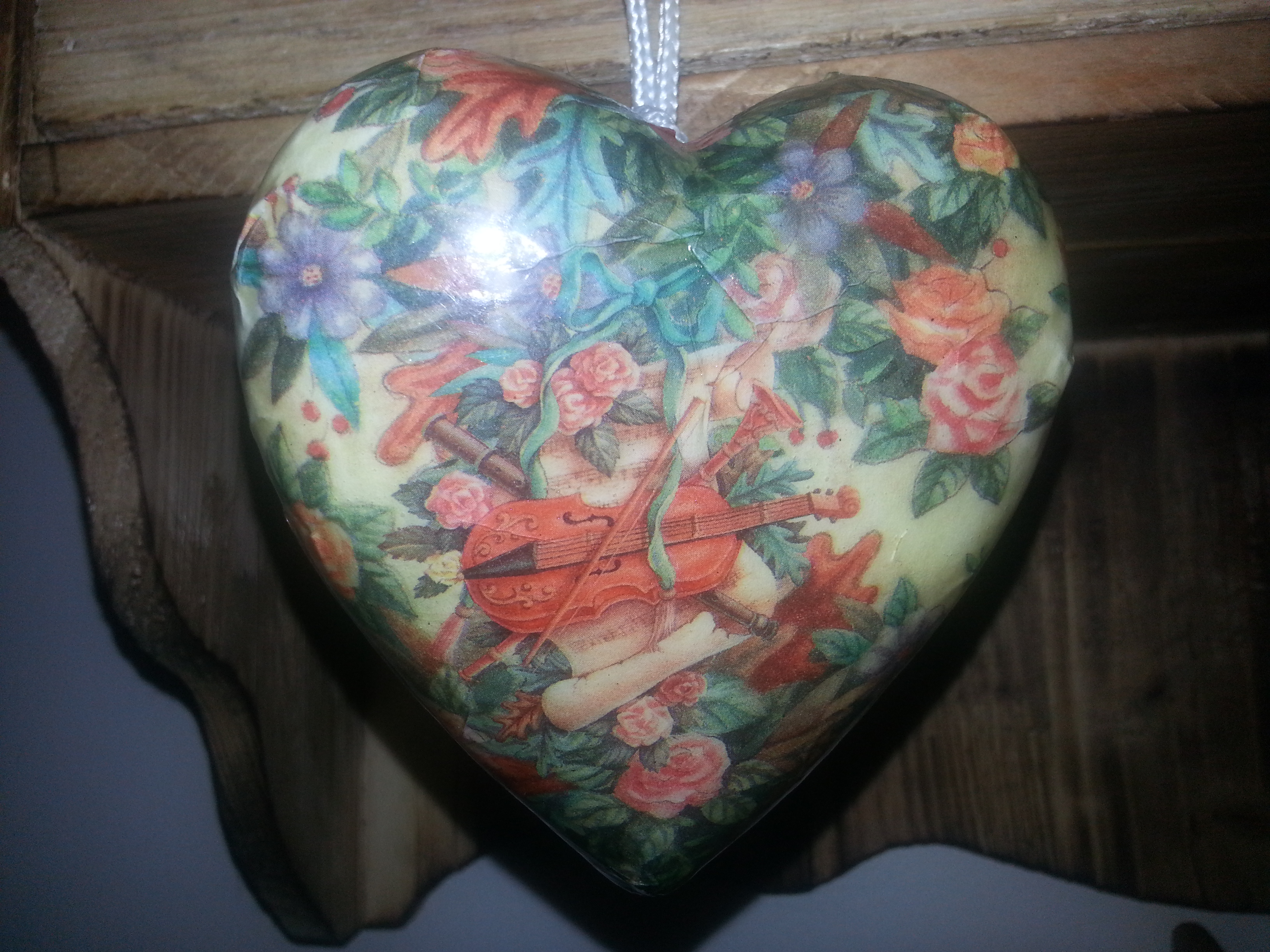                                                  Spicy ChiliIngredients1 Lb Ground Beef1 Lb Ground Pork1 Cup Onions - Chopped1 Cup Bell Peppers – Chopped2 TBSP Olive Oil1 Bottle Beer1 15.5 oz cans Beans (kidney, pinto, small red – your choice)1 6oz Can Tomato Paste1 10 oz can Ro-Tell Tomatoes with green chilies1 14.5 oz can diced Tomatoes2 TBSP Chili Powder1 TBSP Cumin1 TBSP Paprika1 tsp Oregano1 Envelope Beef Bouillon1 TBSP Unsweetened Cocoa Powder½ tsp Black PepperInstructionsBrown the beef and pork over medium heat in a large stockpot.  Season the meat with salt while it is browning.  Once the meat is cooked, remove it from the pot and set aside.  If there is not enough grease, add 2 tablespoons olive oil and add the onions and peppers.  Saute them until they are soft.  Add the tomato paste and cook for 2 minutes.  Add the Ro-Tel, the diced tomatoes and the beer. Cook over medium-low heat for 10 minutes. Add the meat back to the pot.  Stir.Add the chili powder, cumin, paprika, oregano, beef bouillon, cocoa and pepper.   Rinse and drain the beans and add them to the pot. Simmer for 30 minutes.  Season with salt as needed.  